ПРИЛОЖЕНИЕ № 4Правила техники безопасности при работе 1. Ножницы хранить в определенном месте в подставке или рабочей коробке.2. Передавая ножницы, держать их за сомкнутые лезвия.3. Ножницы должны быть хорошо отрегулированы и заточены.4. Инструменты лежат с правой стороны,   материал с левой.3.  У каждого индивидуальное рабочее место.4. Работать в халате.5. При работе с клеем стол закрывать клеенкой.6. Банку с клеем (краской, лаком) необходимо ставить прямо перед собой в стороне от материалов и инструментов.7. Избегать попадания клея в глаза, в рот, на слизистые носа.8. При работе на БМР начинать и заканчивать работу только с разрешения учителя, не отвлекаться во время работы и не отходить от работающей машины.  Работать только на исправной машине. Не прикасаться к движущимся частям машины. По окончании работы остановить машину и убрать рабочее место.Санитарно-гигиенические требования.Перед началом работы и после ее окончания  необходимо вымыть рукиИсточник света должен находиться слеваДля удобства и надежности все принадлежности для работы нужно размещать на плоской и чистой поверхности. Каждые 1 – 1,5 ч глазам необходим 30 мин. Перерыв и расслаблениеДля сохранения здоровья во время работы полезно делать разминку             для рук и спины.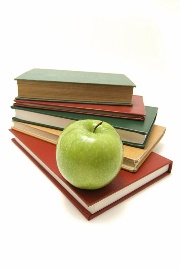 